SLAC Magnetic Measurement Plan and Traveler for 165A UnipolarLCLS-II Quadrupoles of Type 2Q10 (SA-344-113-01, SA-344-113-21, SA-344-113-28, SA-375-156-50)This traveler is intended to cover mechanical fiducialization and magnetic measurements of the 2Q10 quadrupole magnets needed for LCLS-II.  There are a total of 36 of these magnets needed for the LCLS-II.  There are 4 different configurations for this magnet, SA-344-113-01, SA-344-113-21, SA-344-113-28, SA-375-156-50.  The table below gives the MAD names and polarities of the 165A unipolar 2Q10 quadrupoles.Receiving:The following information is to be noted upon receipt of the magnets by the SLAC MFD group:Preparation:A beam direction arrow, with text “beam direction”, is to be applied to the top and/or connector side of the magnet with a sticker supplied by LCLS-II (J. Amann will determine the direction).Fiducialization:Fiducialization may be done before or after magnetic measurements. The magnet is to be fiducialized by the CMM group.  This will require the installation of removable tooling balls, location of the geometric axis of the poles of the magnet, and location of tooling balls with respect to the center of this geometric axis when the poles are aligned precisely horizontal.URL of on-line CMM fiducialization data (please modify or correct if necessary):Magnetic Measurements:Enter URL of on-line magnetic measurements data (please modify or correct if necessary):Determine the connection polarity (with main supply outputting positive current) which produces a “positive” field polarity and “negative” field polarity as shown below: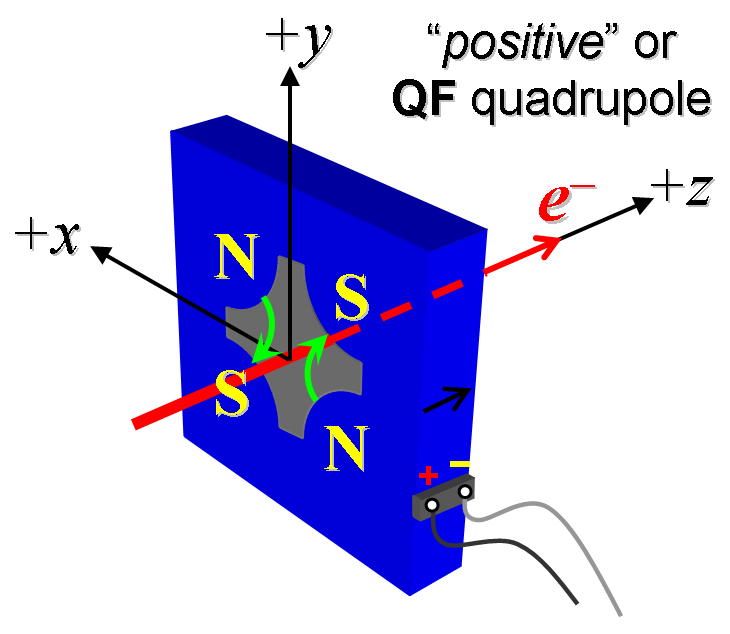 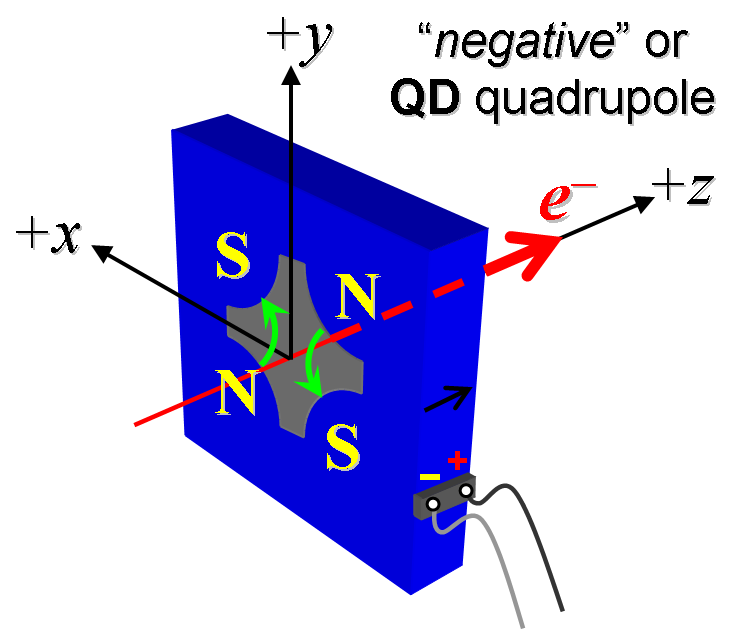 Figure 1.  Polarity convention for magnets having “positive” (left) and “negative” (right) polarities.Mark the polarity near the magnet leads with clear “+” and “” labels as shown above.Connect the magnet to the LCW supply.  At a deltaP of ~91 psi per circuit, the total magnet flow should be 0.6gpm.  Record the actual deltaP required to achieve a total flow rate 0.6gpm below.Connect the magnet terminals in the correct polarity as established above, to a unipolar power supply with maximum current I  165 A.Run the magnet up to 165 A for ~30 minutes to warm it up (record temperature).Standardize the magnet, starting from zero to 165 A and back to zero, through three full cycles, finally ending at zero, with a flat-top pause time (at both 0 and 165 A) of 10 seconds.  Use a three liner ramp rate of 20 A/sec, if possible, and record the ramp rate used. If the power supply can be run as low as 2 A with <10-mA (0.5%) rms current regulation, then measure Gdl from 0 to 165 A following the current range step sizes given in the table below. For all magnets, with rotating coil, measure the magnet harmonics at 20, 40, 80, 165 A current setting. Multipole values should be given as a percentage of the quadrupole moment evaluated at the probe radius.Confirm the pole-tip field using a Hall probe at an excitation current of 165 A.For one magnet only, perform a final thermal test.  Run the current up to 165 A.  Measure the magnet temperature after it stabilizes (2-4 hours?).  Record the temperature below.Measure the inductance and resistance of the magnet:Upon completion of tests, email URL of on-line data to Mark Woodley. Mark Woodley will determine if the magnet is accepted.  Upon acceptance of magnet, analysis data will be placed in on-line data folder.MAD NameEng. NameDrawing#BarcodePolarityQDOG12Q10SA-375-156-50PQDOG22Q10SA-375-156-50NQDOG32Q10SA-375-156-50PQDOG42Q10SA-375-156-50NQDOG52Q10SA-375-156-50PQDOG62Q10SA-375-156-50NQDOG72Q10SA-375-156-50PQDOG82Q10SA-375-156-50NQL1P2Q10SA-344-113-01PQL2P2Q10SA-344-113-01NQSP1H2Q10SA-344-113-01PQSP12Q10SA-344-113-01PQSP22Q10SA-344-113-01NQSP4H2Q10SA-344-113-01NQSP5H2Q10SA-344-113-01PQSP6H2Q10SA-344-113-01NQSP4S2Q10SA-344-113-01NQSP1D2Q10SA-344-113-01NQSP2D2Q10SA-344-113-01PQSP5S2Q10SA-344-113-01PQSP8H2Q10SA-344-113-01NQSP6S2Q10SA-344-113-01NQSP9H2Q10SA-344-113-28PQSP10H2Q10SA-344-113-28NQSP13H2Q10SA-344-113-28PQDL112Q10SA-344-113-28PQDL122Q10SA-344-113-28NQDL132Q10SA-344-113-28PQDL142Q10SA-344-113-28NQDL152Q10SA-344-113-28PQDL162Q10SA-344-113-284181NQDL172Q10SA-344-113-28PQDL182Q10SA-344-113-28NQDL192Q10SA-344-113-28PQUE1B2Q10SA-344-113-21NQUE2B2Q10SA-344-113-21PReceived by (MMG initials):SDADate received (dd-mm-yyyy):11/29/2018SLAC barcode number:4181Vendor serial number on the magnet:13Beam-direction arrow in place (initials):SDACMM technician (initials):KC  http://www-group.slac.stanford.edu/met/MagMeas/MAGDATA/LCLS-II/Fiducial%20Reports/4181_Fiducial_Report.pdfhttp://www-group.slac.stanford.edu/met/MagMeas/MAGDATA/LCLS-II/Quad/4181Magnet polarity chosen from Fig. 1 is (P or N):NRecord total flow rate and pressure. 0.69 gpm @107 psiLCW delta T (°C)11.4 °CAmbient temperature (°C):21.6 °CFinal magnet steel temperature (°C):34.1 °CStandardization complete (initials):SDARamp rate used (A/sec):20 A/secCurrent RangeStep Size0 to 20 A2-A20 to 140 A20-A140 to 165 A5-AFilename & run number of  Gdl up & down data:Strdat.ru1, strplt.ru1Filename & run number of harmonic data:Hardat.ru1, harplt.ru1Probe radius used for harmonics (cm):1.95965Rotating Coil Designation (Name)48BC1.6Hall probe pole-tip field at 165 A (mean of 4 poles): 0.500 +/- 0.006 T @ 165.0291 ALCW delta T (°C)Measurement performed on 4187Ambient temperature (°C):Measurement performed on 4187Final magnet steel temperature (°C):Measurement performed on 4187Inductance of coil (mH):4.406 mHResistance of coil (Ohms):0.1023 OhmMagnet temperature in degrees C18.5 oCMagnet accepted and Analysis file(s) put into on-line data folder (initials):SDAAssigned beamline location (MAD-deck name):QDL16